Les élèves seront convoqués à des rencontres avec les enseignants pour des essais pour admission: en musique le 9 ou 12 septembre et en danse contemporaine le 10 septembre, et en initiation à la danse et en danse classique : le 12 septembre (dates à confirmer en fonction des nouvelles dates officielles de reprise de l’Education Nationale).Les résultats seront connus après le 30 septembre.Dans la limite des places disponibles après les rencontres-essais, des demandes d’inscriptions seront reçues jusqu’au 21 septembre inclus (et jusqu’au 28 septembre pour les examens d’admission en niveaux COP-CPES en préfiguration.)Date de réception du dossier au conservatoire :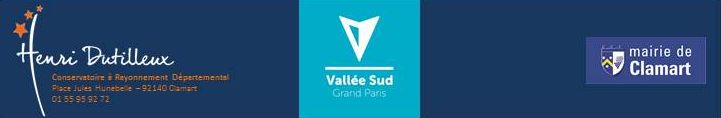 DISCIPLINE(S) DEMANDEE(S) l’admission dans une classe est fonction du nombre de places disponibles et en instruments, des résultats des rencontres avec les enseignants pour essais, ou examens (selon les niveaux). Le conservatoire vous apportera une réponse, par voie postale ou numérique, à votre demande d’admission à partir du 30 septembre 2020.INFORMATION SUR LA PROTECTION DES DONNÉES PERSONNELLES Information sur les activités du Conservatoire Vous êtes susceptibles de recevoir par courriel des informations sur les activités du conservatoire Henri Dutilleux. Si vous ne le souhaitez pas, cochez la case ci-contre ☐Pour garantir votre réception des mails et éviter leur classement en SPAM, vous devez « accepter » l’adresse mail du Conservatoire dans vos paramètres.Si vous vous opposez à ce que vos coordonnées électroniques (courriel) soient transmises, cochez la ou les cases correspondantes.- aux Etablissements culturels de la ville de Clamart et de Vallée Sud – Grand Paris ☐   - et aux Représentants des parents d’élèves du conservatoire Henri Dutilleux ☐Les données personnelles recueillies par le conservatoire de musique et de danse Henri Dutilleux ont pour seule finalité la gestion administrative des élèves « et l’établissement de statistiques ». Votre adresse  postale personnelle, rendue anonyme, est susceptible d’être utilisée à des fins de statistiques et cartographies générales et non personnalisées de la provenance du public du conservatoire.Conformément aux dispositions de la loi Informatique et Libertés n°78-17 du 6 janvier 1978 modifiée et du Règlement général pour la protection des données n°2016/679 du 27 avril 2016, vous disposez d’un droit d’accès aux données vous concernant, de rectification, d’opposition, d’effacement, de portabilité et de limitation. Vous pouvez exercer vos droits sur les données personnelles vous concernant sur simple demande :par courriel à l’adresse : dpo@valleesud.fr ou sur le formulaire suivant : https://www.valleesud.fr/fr/formulaire-de-demande-informations-personnelles ou par voie postale : Etablissement public territorial Vallée Sud - Grand Paris, le Délégué à la protection des données, 28, rue de la Redoute 92260 Fontenay-aux-Roses.Pour en savoir plus, rendez vous sur le site de Vallée Sud - Grand Paris : www.valleesud.fr rubrique « RGPD ».La prise de vue (photographies ou vidéos) et la publication de l’image de l’élève ci-dessus nommé sur différents supports, y compris numériques et sur internet, magazines distribués par la ville de Clamart et l’établissement public territorial Vallée Sud – Grand Paris ou tout autre document relatif au conservatoire pour une période d’une année scolaire. Ces prises de vue n’ont en aucun cas un but commercial. Les éventuels commentaires accompagnant la production des images respectent la réputation de l’élève. 
Je soussigné(e)…………………………………………………………………………………………………
- certifie en tant que responsable légal de l’élève, ou en tant qu’élève majeur, l’exactitude des informations communiquées et m’engage à informer dans les plus brefs délais le secrétariat du conservatoire Henri Dutilleux de Clamart, de tout changement de situation ou de coordonnées.- déclare avoir pris connaissance de la charte d’inscription, du règlement des études et du règlement intérieur, et m’engage à en respecter les modalités.Droit à l’image : j’autorise 	je n’autorise pas 							Date :                                                          Signature :Conservatoire à Rayonnement Départemental HENRI DUTILLEUX de CLAMART VSGPDIRECTEUR : Jean Marie SCIESZKAPlace Jules Hunebelle, 92140 Clamart / 01 55 95 92 72conservatoire.clamart@valleesud.frpour inscriptions adresse exclusive : inscriptions20-21crdclamart@valleesud.frRENSEIGNEMENTS CONCERNANT L’ELEVENom : ☐ Mme ☐ M …………………………………………………………………………………………………………………Prénom : ………………………………………………………………………………………………………………………………………….Date de naissance : ……………………………………………………….. Lieu : ……………………………………………………..Adresse :…………………………………………………………………………………………………………………………………………..Code postal : …………………………………………………………………. Ville : ……………………………………………………..Téléphone domicile : ……………………………………………………. Mobile : …………………………………………………..Courriel (en majuscules) : …………………………………………………………...........@............................................Secteur de résidence pour les Clamartois:☐ Centre ☐ Gare  ☐ Garenne-Trivaux-3f ☐ Percy-Schneider  ☐ Jardin Parisien  ☐ Plaine ☐ Galvent -CorbyEn SEPTEMBRE 2020 l’élève sera :☐  Scolarisé : établissement, ville……………………………………………....................... niveau scolaire ……………☐ Etudiant : établissement, ville……………………………………………....................... cursus……………..……………☐  En activité professionnelle : ……………………………………………………………………………………………………………☐  Autre : ……………………………………………………………………………………………………………………………………………RESPONSABLES LEGAUX DE L’ELEVENB : le  responsable 1 est la personne ayant la charge financière de la scolarité de l’élève (droits d’inscriptions, cotisations, locations d’instruments le cas échéant).Les correspondances seront adressées à ce responsable, prioritairement par mail.RESPONSABLES LEGAUX DE L’ELEVENB : le  responsable 1 est la personne ayant la charge financière de la scolarité de l’élève (droits d’inscriptions, cotisations, locations d’instruments le cas échéant).Les correspondances seront adressées à ce responsable, prioritairement par mail.RESPONSABLE 1 ☐   Père  ☐  MèreNOM : ……………………………………………………………..Prénom : …………………………………………………………Adresse : …………………………………………………………………………………………………………………………………..Code postal : …………………………………………………..Ville : ……………………………………………………………….Tel domicile : ……………………………………………………Tel mobile : ………………………………………………………Tel pro : ……………………………………………………………Courriel :…………………………………………………………..RESPONSABLE 2  ☐  Père    ☐  MèreNOM : ……………………………………………………………..Prénom : …………………………………………………………Adresse : …………………………………………………………………………………………………………………………………..Code postal : …………………………………………………..Ville : ……………………………………………………………….Tel domicile : ……………………………………………………Tel mobile : ………………………………………………………Tel pro : ……………………………………………………………Courriel :…………………………………………………………..Autre personne à contacter en cas d’urgence :Nom :…………………………………………………………………………………………….. Lien : ………………………………………..Prénom :……………………………………………………………………………………………………………………………………………..Téléphone :…………………………………………………………………………………………………………………………………………CYCLE DE DECOUVERTE☐ Découverte 1ère année (Grande Section de maternelle à la rentrée 2020)☐Découverte 2ème  année(élèves en CP)☐Initiation Danse(élèves de 6 ans à 7 ans)MUSIQUE (merci de cocher 3 instruments numérotés par ordre de préférence : 1,2,3)☐ CURSUS MUSIQUE (instrument + FM + pratique collective) *☐ CURSUS MUSIQUE (instrument + FM + pratique collective) *☐HORS CURSUS (à partir du lycée et niveau minimum milieu de 2ème cycle instrumental)☐Accordéon☐Alto☐Basse électrique☐Basson☐Batterie☐Clavecin☐Clarinette☐Cor☐Contrebasse☐Flûte à bec☐Flûte et tambour (traditionnel)☐Flûte traversière☐Guitare☐Hautbois☐Orgue☐Percussions classiques☐Percussions traditionnelles☐Piano☐Piano Jazz☐Saxophone☐Flûte et tambour (traditionnel)☐Flûte traversière☐Guitare☐Hautbois☐Orgue☐Percussions classiques☐Percussions traditionnelles☐Piano☐Piano Jazz☐Saxophone☐Saxophone jazz (à partir du 2ème cycle)☐Trombone ☐Trompette☐Tuba☐Viole de gambe☐Violon☐Violon baroque (fin de cycle 2 validé)☐Violoncelle☐Violoncelle baroque (fin de cycle 2 validé)En cas d’impossibilité d’intégrer un cours d’instrument faute de place, maintenez-vous votre inscription en formation musicale et/ou en pratique collective ☐oui    ☐non DANSE☐ Eveil-initiation à la danse et la musique (avant 8 ans)En cas d’impossibilité d’intégrer un cours d’instrument faute de place, maintenez-vous votre inscription en formation musicale et/ou en pratique collective ☐oui    ☐non DANSE☐ Eveil-initiation à la danse et la musique (avant 8 ans)En cas d’impossibilité d’intégrer un cours d’instrument faute de place, maintenez-vous votre inscription en formation musicale et/ou en pratique collective ☐oui    ☐non DANSE☐ Eveil-initiation à la danse et la musique (avant 8 ans)En cas d’impossibilité d’intégrer un cours d’instrument faute de place, maintenez-vous votre inscription en formation musicale et/ou en pratique collective ☐oui    ☐non DANSE☐ Eveil-initiation à la danse et la musique (avant 8 ans)☐ Danse classique (à partir de 8 ans)☐ Danse classique (à partir de 8 ans)☐ Danse contemporaine (à partir de 8 ans)☐ Danse contemporaine (à partir de 8 ans)VOIXVOIX☐ Chant (à partir de 16 ans, entrée sur audition)☐ Chant (à partir de 16 ans, entrée sur audition)☐ Maîtrise ( chœur d’enfants, entrée sur audition)☐ Maîtrise ( chœur d’enfants, entrée sur audition)☐ Ensemble vocal baroque☐ Ensemble vocal baroque☐ Ensemble vocal adultes☐ Ensemble vocal adultesTHEATRE (à partir de 13 ans sur audition) THEATRE (à partir de 13 ans sur audition) ☐ Cursus théâtre☐ Cursus théâtre☐ Hors cursus☐ Hors cursusAUTREAUTRE☐ Formation musicale seule (tout niveau)☐ Formation musicale seule (tout niveau)☐ Ecriture, Harmonie, Arrangement (cycle 3)☐ Ecriture, Harmonie, Arrangement (cycle 3)☐ Pratique collective seule (chorale, orchestre ou ensemble☐ Atelier Corps Musical (adolescents, entrée sur audition en septembre)☐ Composition MAO (Musique assistée par ordinateur)☐ Composition (niveau cycle 3)☐ Pratique collective seule (chorale, orchestre ou ensemble☐ Atelier Corps Musical (adolescents, entrée sur audition en septembre)☐ Composition MAO (Musique assistée par ordinateur)☐ Composition (niveau cycle 3)☐ Initiation à la Direction d’Orchestre (cycle 3)☐ Culture Musicale – Clés d’écoute☐ Musique au BAC (élèves en Terminale)☐ Culture et analyse musicale (cycle 3)☐ Musiques actuelles/accompagnement de groupesDossier complémentaire à retirer au dépôt de ce dossier COMPLET☐ Initiation à la Direction d’Orchestre (cycle 3)☐ Culture Musicale – Clés d’écoute☐ Musique au BAC (élèves en Terminale)☐ Culture et analyse musicale (cycle 3)☐ Musiques actuelles/accompagnement de groupesDossier complémentaire à retirer au dépôt de ce dossier COMPLETL’élève a-t-il déjà pratiqué la (ou les) discipline(s) demandée(s) ?     ☐  oui     ☐  nonSi oui, dans quel cadre (établissement, niveau atteint, nombre d’années d’études) : …………………………………………………………………………………………………………………………………………………………………………………………………………………………………………………………………………………………………………………………………………………………………………Merci de fournir un certificat de scolarité une attestation de diplôme (pour la discipline principale et pour toute demande d’équivalence en formation musicale, analyse).* Voir règlement des étudesL’élève a-t-il déjà pratiqué la (ou les) discipline(s) demandée(s) ?     ☐  oui     ☐  nonSi oui, dans quel cadre (établissement, niveau atteint, nombre d’années d’études) : …………………………………………………………………………………………………………………………………………………………………………………………………………………………………………………………………………………………………………………………………………………………………………Merci de fournir un certificat de scolarité une attestation de diplôme (pour la discipline principale et pour toute demande d’équivalence en formation musicale, analyse).* Voir règlement des étudesL’élève a-t-il déjà pratiqué la (ou les) discipline(s) demandée(s) ?     ☐  oui     ☐  nonSi oui, dans quel cadre (établissement, niveau atteint, nombre d’années d’études) : …………………………………………………………………………………………………………………………………………………………………………………………………………………………………………………………………………………………………………………………………………………………………………Merci de fournir un certificat de scolarité une attestation de diplôme (pour la discipline principale et pour toute demande d’équivalence en formation musicale, analyse).* Voir règlement des étudesL’élève a-t-il déjà pratiqué la (ou les) discipline(s) demandée(s) ?     ☐  oui     ☐  nonSi oui, dans quel cadre (établissement, niveau atteint, nombre d’années d’études) : …………………………………………………………………………………………………………………………………………………………………………………………………………………………………………………………………………………………………………………………………………………………………………Merci de fournir un certificat de scolarité une attestation de diplôme (pour la discipline principale et pour toute demande d’équivalence en formation musicale, analyse).* Voir règlement des étudesPour un meilleur traitement de votre dossier, merci d’indiquer ci-dessous tout élément complémentaire que vous jugeriez utile de nous transmettre, notamment pouvant impacter la scolarité de l’enfant.Pour un meilleur traitement de votre dossier, merci d’indiquer ci-dessous tout élément complémentaire que vous jugeriez utile de nous transmettre, notamment pouvant impacter la scolarité de l’enfant.Pour un meilleur traitement de votre dossier, merci d’indiquer ci-dessous tout élément complémentaire que vous jugeriez utile de nous transmettre, notamment pouvant impacter la scolarité de l’enfant.Pour un meilleur traitement de votre dossier, merci d’indiquer ci-dessous tout élément complémentaire que vous jugeriez utile de nous transmettre, notamment pouvant impacter la scolarité de l’enfant.